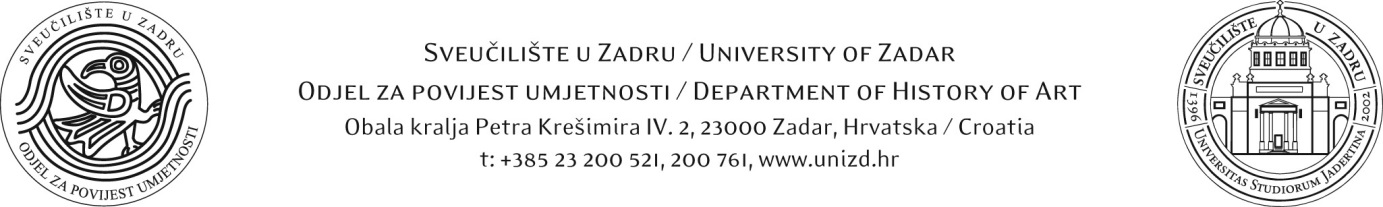 3